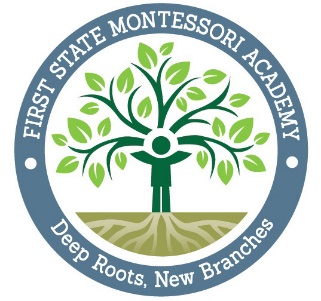 First State Montessori Academy, Inc1000 N. French StreetWilmington, DE 19801Public Board Meeting AgendaThursday, August 27. 20156:30 PMCall to orderIntroduction of Board MembersApproval of 7-23-15 MinutesCommittee Reports/RecommendationsFinanceDevelopmentAcademic ExcellenceGovernanceHead of SchoolUnfinished BusinessDANA EvaluationStudent RetentionNew Business